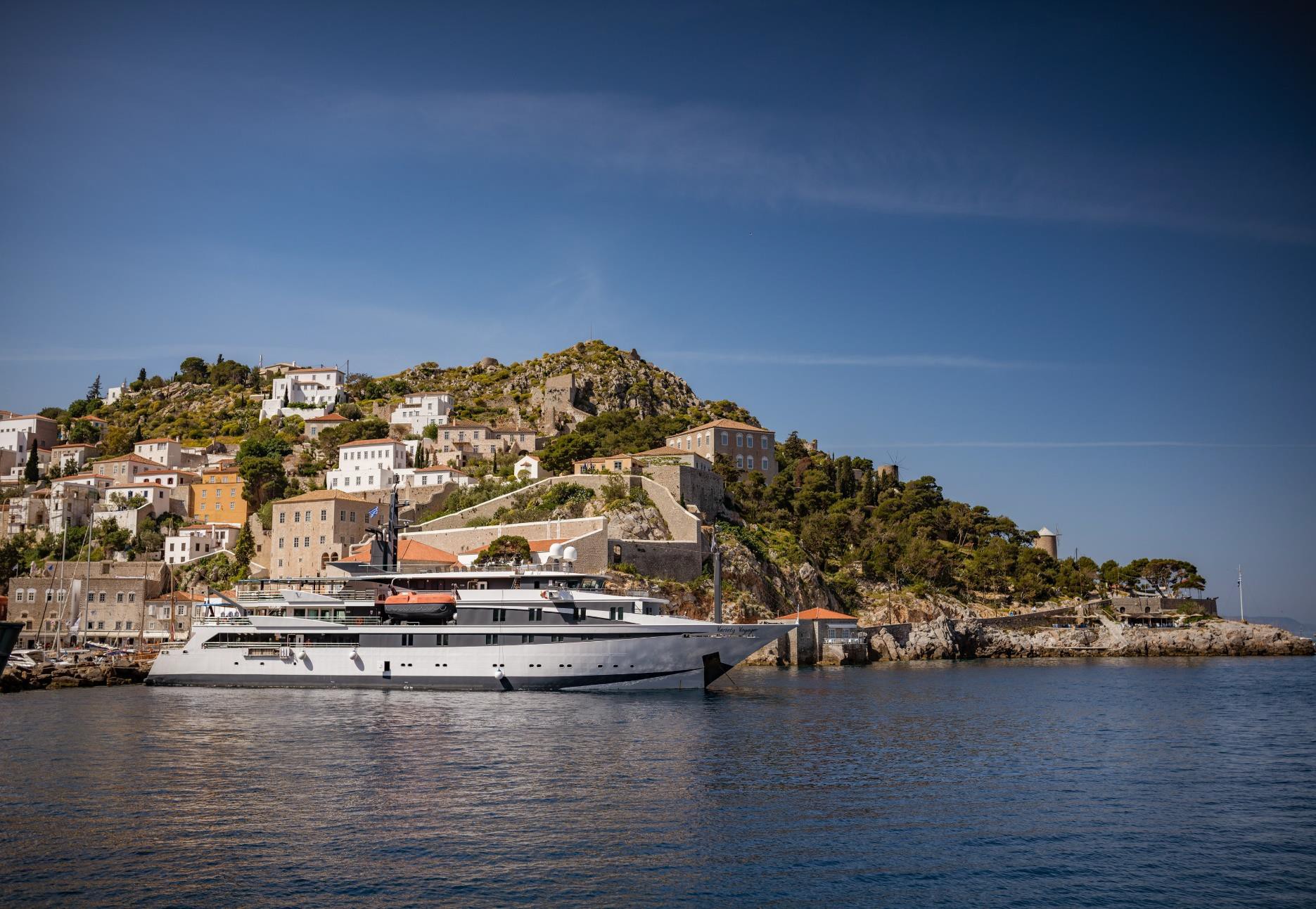 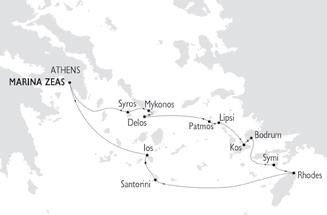 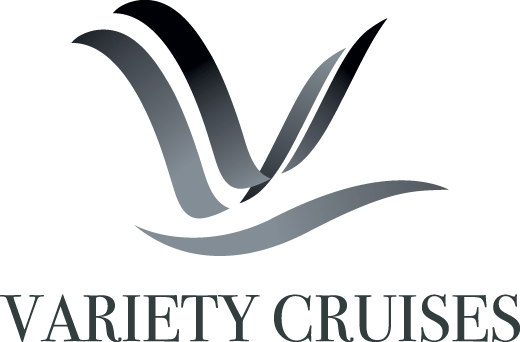 THE BEST OF GREECE & TURKEYThe Cyclades and Dodecanese islands and Bodrum7 NIGHT / 8 DAY CRUISES – on the 36-CABIN VARIETY VOYAGERAPRIL – OCTOBER 2022ATHENS / MARINA ZEAS TO ATHENS / MARINA ZEASHighlights include:Delos – Mykonos – Lipsi - Patmos – Bodrum – Kos – Simi – Rhodes – Santorini – Syros - Ios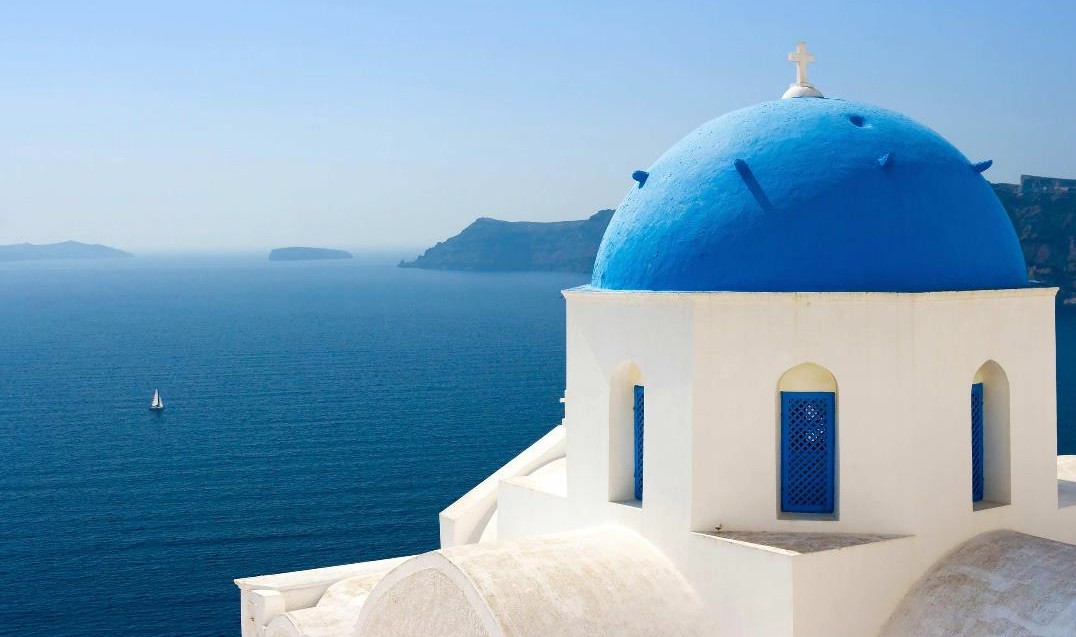 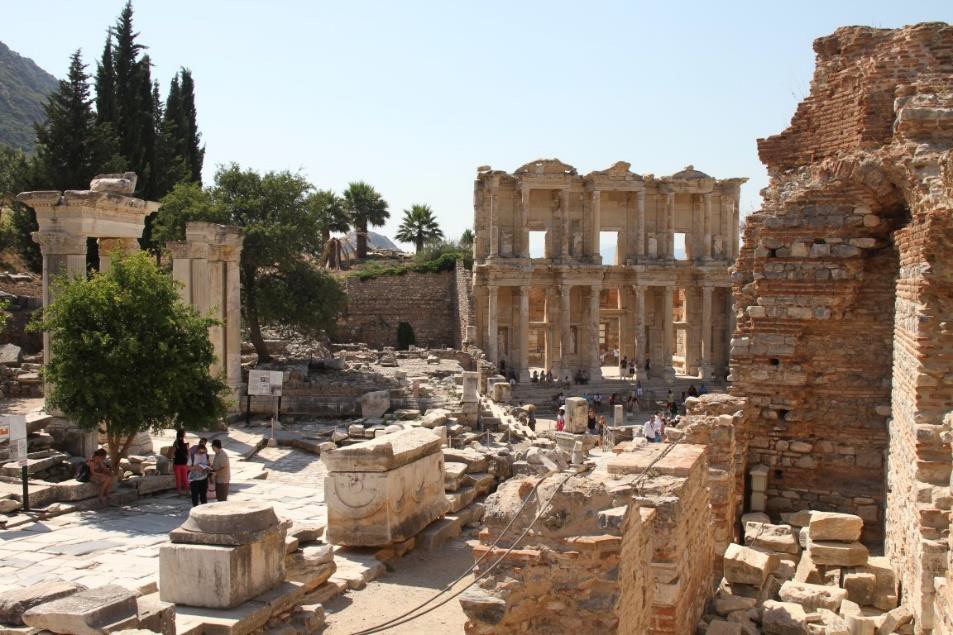 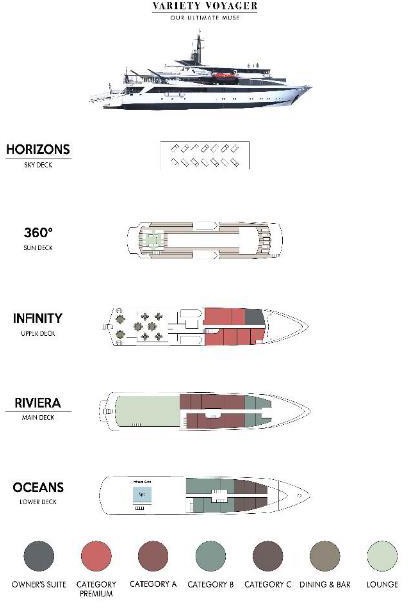 July 8, 2021M/Y VARIETY VOYAGER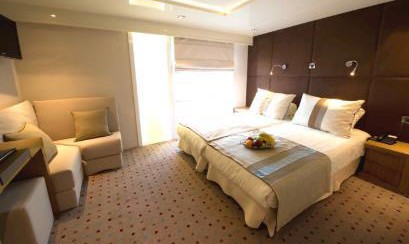 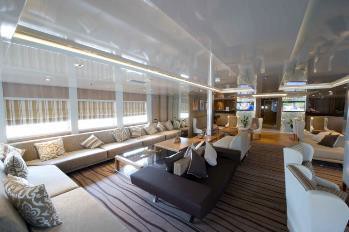 LIFE ON BOARDMAIN LOUNGELocated on the Main deck, right off the reception area, the Main Lounge is gracefully designed and finished with wood panels. There is ample seating space for moments of pleasure or relaxation and modern AV equipment for presentations. The mini library, just off the Main Lounge, offers a variety of books and magazines.DINING ROOMLocated on the Upper deck, the glass enclosed dining room seats 75 and allows for spectacular views around you, while dining in an elegant environment. It extends to the adjacent open deck dining room, also seating 50 passengers and allowing for breakfast, lunch or dinner to be taken “al fresco”. Food is served at the table or displayed on the state of the art hot & cold buffet which also includes an “a la minute cooking” section.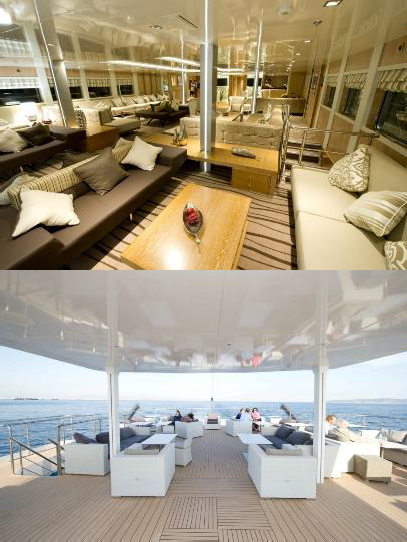 OCEAN'S BAR & LOUNGELocated on the 360° Sun Deck, the open Bar and Lounge offers stylish shaded seating and is the ideal spot for reading, relaxing or dancing under the stars until the late hours at the sound of our resident DJ/entertainer.SPA & FITNESS SUITELocated at the Lower Deck, it offers Massage, Sauna and some fitness equipment. Our Balinese Spa Supervisor also provides hair, face and nails treatments.SUN DECK / SKY DECKSun loungers are available to sunbathe in total comfort while enjoying drinks served from the Ocean’s Bar.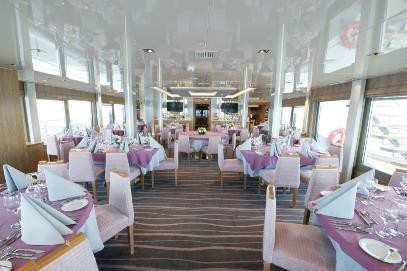 BEST OF GREECE & TURKEY 2022Day 1 –	MARINA ZEA, ATHENS – CAPE SOUNIONEmbarkation 14:00-15:00. We sail to Cape Sounion. Late in the afternoon, we reach Cape Sounion for Welcome Cocktails & dinner at anchor under the Temple of Poseidon. Departure and overnight at sea to Ios.Day 2	IOS/MANGANARI BEACH – SANTORINIIn the morning, we stop for a refreshing swim at Manganari Beach/ Ios, one of the most beautiful beaches in Greece. After midday, we reach Santorini, formed by the half-submerged crescent of a volcanic caldera. You will go ashore and take a cable car to the town of Fira, a stunning cluster of white buildings atop a cliff. Afternoon optional tour to Akrotiri, a city buried in the eruption that created the caldera in 1600 B.C and to Fira. The tour will end in Oia, famous for its sun set. Overnight at sea to RhodesDay 3	RHODES – SIMIMorning arrival in Rhodes. The island’s medieval Old Town is one of the best preserved mediaeval settlements in the world and has been declared a UNESCO World Heritage Site. Morning Optional excursion and early afternoon sailing to nearby Simi Island, with a swim stop on the way. Late afternoon arrival at Simi, evening at leisure. Overnight in port.Day 4	SIMI – BODRUM – KOSEarly morning sailing to Bodrum- Turkey. optional tour to Halicarnassus, famous for the Mausoleum of Halicarnassus, also known simply as the Tomb of Mausolus, whose name provided the origin of the word "mausoleum". Early afternoon sailing to Kos, lying on the edge of the Dodecanese. Afternoon at leisure to explore the island’s Tall palm trees, endless sandy beaches, alternating landscapes and numerous archaeological sites and attractions left by ancient Greeks, Romans, mediaeval knights, Venetians and Ottomans. Overnight in port.Day 5	KOS – LIPSI – PATMOSMorning sailing from Kos. Swim stop and beach BBQ in Lipsi island, before sailing to Patmos. Early afternoon arrival in Patmos and optional Patmos excursion includes two UNESCO World Heritage Sites, the Grotto and Monastery of St. John and the historic center of the medieval town of Chora. Evening at leisure to discover Scala, the capital, or swim at a nearby beach. Overnight in Patmos.Day 6	DELOS - MYKONOSThis morning, enjoy breakfast at anchor in Delos. Enjoy an optional visit to tiny Delos, the mythical birthplace of Apollo and Artemis. On an optional guided walking tour, you’ll visit the archaeological ruins of this UNESCO World Heritage Site, unearthed here in the 19th century. Delos is a true open-air museum with many ancient monuments and buildings that are remarkably intact. After our tour, we enjoy a refreshing swim stop and deck BBQ lunch, weather permitting. Later in the afternoon we sail into Mykonos Harbor. While exploring the town, you can visit the Archaeological Museum or the Maritime museum, and make sure you enjoy Mykonos world famous night life! Overnight in Mykonos.Day 7         SYROSAfter breakfast, we sail towards Syros. Morning swim stop followed by a BBQ on deck. Early afternoon arrival at Syros, the capital of the Cycladic islands. Discover Ermoupoli, port and capital of Syros, with her marble flagstones paving its spacious main square, presided over by the grandiose Town Hall, one of the 19th-century masterpieces of Ernst Ziller, the famous Saxon architect who became a Greek national. Optional afternoon walking tour. Captain’s Farewell Dinner on board and overnight at sea to Marina Zea, Athens.Day 8         MARINA ZEA, ATHENSDisembarkation at 9:00 am after breakfast.☽OVERNIGHT IN PORTItineraries can be changed at the discretion of Variety Cruises and of the Vessel's Captain in case of adverse weather conditions - winds of 6/7 beaufort or more depending on the vessel- on port authorities not allowing a vessel to leave port or in case of other extraordinary conditions. Such itinerary changes do not entitle automatically passengers to any refunds but Variety Cruises guarantees that passengers are disembarked at the advertised port of disembarkation on time for their flights.*VALUE DATES DISCOUNT:-10% ON ALL CRUISE FARES FOR THE STAR-MARKED SAILINGSVALUE DATE DISCOUNT IS COMBINABLE WITH EARLY BOOKING DISCOUNT.###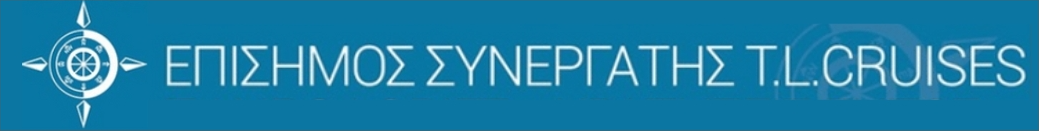 BEST OF GREECE 2022SAILING DATESBEST OF GREECE 2022SAILING DATESFrom Athens, Marina ZeaFriday SailingsApr: 15*, 22*, 29* May: 06, 13, 20, 27June: 03, 10, 17, 24July: 01, 08, 15, 29Aug: 05, 12, 19, 26Sep: 02, 09, 16, 23, 30Oct: 07, 14, 21, 28